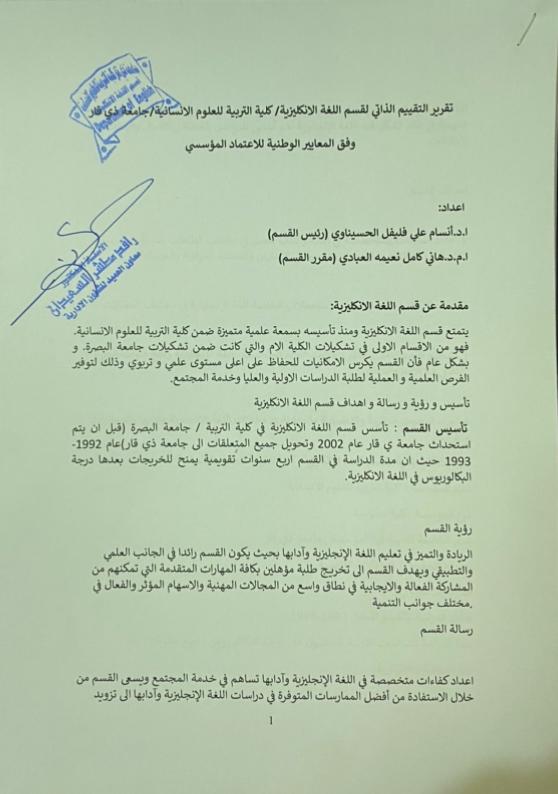 تقرير التقييم الذاتي لقسم اللغة الانكليزية/ كلية التربية للعلوم الانسانية/جامعة ذي قاروفق المعايير الوطنية للاعتماد المؤسسي اعداد:ا.د.أنسام علي فليفل الحسيناوي (رئيس القسم)ا.م.د.هاني كامل نعيمه العبادي (مقرر القسم)مقدمة عن قسم اللغة الانكليزية:يتمتع قسم اللغة الانكليزية ومنذ تأسيسه بسمعة علمية متميزة ضمن كلية التربية للعلوم الانسانية. فهو من الاقسام الاولى في تشكيلات الكلية الام والتي كانت ضمن تشكيلات جامعة البصرة. و بشكل عام فأن القسم يكرس الامكانيات للحفاظ على اعلى مستوى علمي و تربوي وذلك لتوفير الفرص العلمية و العملية لطلبة الدراسات الاولية والعليا وخدمة المجتمع.تأسيس و رؤية و رسالة و اهداف قسم اللغة الانكليزية تأسيس القسم : تأسس قسم اللغة الانكليزية في كلية التربية / جامعة البصرة (قبل ان يتم استحداث جامعة ي قار عام 2002 وتحويل جميع المتعلقات الى جامعة ذي قار)عام 1992-1993 حيث ان مدة الدراسة في القسم اربع سنوات تقويمية يمنح للخريجات بعدها درجة البكالوريوس في اللغة الانكليزية. رؤية القسمالريادة والتميز في تعليم اللغة الإنجليزية وآدابها بحيث يكون القسم رائدا في الجانب العلمي والتطبيقي ويهدف القسم الى تخريج طلبة مؤهلين بكافة المهارات المتقدمة التي تمكنهم من المشاركة الفعالة والايجابية في نطاق واسع من المجالات المهنية والاسهام المؤثر والفعال في مختلف جوانب التنمية.رسالة القسماعداد كفاءات متخصصة في اللغة الإنجليزية وآدابها تساهم في خدمة المجتمع ويسعى القسم من خلال الاستفادة من أفضل الممارسات المتوفرة في دراسات اللغة الإنجليزية وآدابها الى تزويد الطلاب بالمهارات العلمية والعملية ومهارات التفكير الناقد التي تضمن لهم النجاح في حياتهم المهنية في عالم تشكل فيه اللغة الإنجليزية اهم أساس للتواصل الحضاري الفعال والتفاهم بين الثقافات.اهداف القسم1.اعداد الملاكات المتخصصة في اللغة والادب للعمل في مختلف قطاعات الدولة ومؤسساتها على شكل موظفين ومترجمين ومدرسين في المدارس والمعاهد العراقية والعربية.اعداد الاستشارات بخصوص الاستعمالات الخاصة للغة الإنجليزية في مختلف المجالات.23.تشجيع الفهم النقدي لفكر وثقافات العالم المتحدث باللغة الإنجليزية وفتح قنوات الحوار الثقافي مع الأمم والشعوب.4-اجراء البحوث النظرية والتطبيقية والمقارنة في مجالات اللغة الإنجليزية وآدابها واللسانيات والترجمة.البيانات الوصفية لقسم اللغة الانكليزية- كلية التربية للعلوم الانسانيةاسم المؤسسة : كلية التربية للعلوم الانسانيةنوع المؤسسة: كلية حكوميةاسم الجامعة التابعة لها المؤسسة: جامعة ذي قارالموقع الجغرافي:  ذي قار  - الناصريةالموقع الالكتروني :بدأت الدراسة بالقسم للعام:  1992-1993مدة الدراسة للدراسات الاولية للحصول على درجة البكالوريوس : اربع سنواتلغة الدراسة : الانكليزيةالفصل الاولواقع قسم اللغة الانكليزية / كلية التربية للعلوم الانسانية وفق معايير الاعتماد المؤسسي الوطني( المعيار الاول: الخطة الاستراتيجية)		يعمل التخطيط الاستراتيجي على مساعدة المؤسسات التعليمية للاستفادة من نواحي القوة و تطويرها وتنميتها و الحد من جوانب الضعف ويوجه اصحاب القرار في المؤسسة نحو اتخاد قرارات صحيحة تحدد الملامح المستقبلية للمؤسسة, مما يسهل على المؤسسات التعليمية مواجهة التحديات و مواكبة التطور. قام القسم ومن خلال اجراءته الدورية في مراجعة رؤيته ورسالته و اهدافه لغرض نيل الاعنماد المؤسسي وتطوير وتحسين قدرات القسم في مخرجاته التعليمية في ضوء التطورات و التغييرات العالمية وبما ينسجم مع استراتيجة الكلية وفي اطار استراتيجة الجامعة و الوزارة.المعيار الثاني ( الحوكمة و الادارة)الهيكل التنظيمي لقسم اللغة الانكليزية/ كلية التربية للعلوم الانسانيةالمعيار الثالث ( الموارد المالية و الادارية)من المعايير الرئيسة لضمان سلامة بيئة القسم وجودته، هو ضمان توفر المصادر المالية اللازمة لهذه البيئة وحسن إدارتها، من حيث وضع الميزانيات الواضحة ا لأنشطة القسم و مهامه التي تتفق ورؤيته ورسالته، ووضع الخطط الكفيلة بتوفير ذلك سواء من المصادر الأكاديمية. كما أن على المؤسسمة ضمان إدارة مالية مسؤولة وشفافة تتبع الإجراءات المالية المعمول بها قانونيا، وعند النظر في المصادر المالية والبشرية التي توفرها المؤسسة، فإنه لا يكفي البحث في كفاية هذه المصادر، من حيث العدد والتوافر، بل يجب التركيز على كفاءتها وخبراتها.موقع رئاسة القسم: الطابق الارضيموقع القاعات الدراسة : الطابق الارضي والطابق الاولعدد القاعات : 11مساحة القاعات الدراسية : 2020 متر مربععدد المختبرات: 1 المساحة الكلية للمختبر : 108 متر مربعالمعيار الرابع )اعضاء هيئة التدريس(		يواجه القسم تحديات عديدة في مجال اختيار الملاكات التدريسية المؤهلة للعمل فيها بكفاءة عالية . إن الاهتمام باختيار أعضاء هيئة التدريس يعد العنصر الحاسم في نجاح فاعلية عملية التعليم و التعلم ،وعليه لابد ان يكون اعداد هيئة التدريس ومؤهلاتهم كاف لتحقيق رسالة القسم التعليمية وأهدافها.		كما يجب تعيين أعضاء هيئة التدريس على وفق قواعد واسس اكاديمية تخدم اهداف القسم وتطورها وهذا يتطلب وجود لوائح وتعليمات توضح مسؤوليات وواجبات أعضاء هيئة التدريس ممن حيث النصاب بحسب الألقاب العلمية وتهيئة التسهيلات والدعم المناسب لحضور المؤتمرات والورش ؛ فضلا عن تطوير مهاراتهم وقدراتهم وتوفير البيئة المناسبة للارتقاء بعضو هيئة التدريس كما يطبق القسم نظاما موثقا لتحفيز التدريسين ومكافأتهم على الانجازات المتحققة خلال العام الدراسي.مؤهلات اعضاء هيئة التدريس :		يضم القسم عدد من التدريسيين بمستوى علمي عالي ومن حملة شهادة الدكتوراه و الماجستير وباختصاصات مختلفة في مجال اللغة و الادب و طرائق التدريس. اذ يضم القسم عدد من حملة شهادة الدكتوراه و الماجستير من جامعات عالمية بريطانية وامريكية وماليزية و هندية و تركية و عربية وكذلك من الجامعات العراقية وتتألف هيئة التدريس في الكلية من تدريسيين بألقاب علمية من أستاذ و أستاذ مساعد ومدرس ومدرس مساعد مؤهلين لأداء العمل الأكاديمي ومهنة التدريس بشكل ممتاز.عدد اعضاء هيئة التدريس : الملاك الدائم : 24المحاضرين : 2المعيار الخامس( الطلبة)يتم قبول الطلبة الذين لديهم معدل تراكمي معين حسب نظام القبول المركزي ، كما هناك تعليمات محددة حول عمليات القبول وحالات النقل والاستضافة يتم متابعتها والالتزام بها من قبل شعبة شؤون الطلبة و التسجيل.معدل خريجي للطلاب لخمس سنوات ماضيةالمعيار السادس ( معيار البحث العلمي)يشجع القسم البحث العلمي في جميع جوانبه، حيث يتم في بداية كل عام دراسي وضع خطة بحثية، يتم المصادقة عليها من قبل مجلس الكلية بهدف رفعها للجامعة، وتوجد قاعدة للبيانات العلمية بخصوص البحوث المنشورة والندوات والورش العلمية.المعيار السابع: خدمة المجتمعتتضمن الكلية رسالة واضحة بخدمة المجتمع من خلال تعزيز الاجراءات المرتبطة بخدمة المجتمع وإعادة تفعيل العلاقات مع مؤسسات المجتمع المحلي والإقليمي، فضلاً عن محاولات التقارب مع سوق العمل، وهناك في هذا الخصوص العديد من الكيانات والوحدات التي تتضمنها هيكلية الكلية والتي من شأنها أن تساهم في خدمة المجتمع وعلى النحو التالي:لجنة النشاط الطلابي : تهدف إلى تأهيل وتطوير الطلبة في المجالات الرياضية والفنية، حيث تقوم بعدة انشطة مختلفة خلال السنة الدراسية في الكلية سواء على المستوى الداخلي أو الخارجي.المعيار الثامن: المناهجلقد تضمنت الاستراتيجية الوطنية للتربية والتعليم في العراق محوراً اساسيا ركز على اهمية تطوير المواردالمعرفية واستمرار تحديثها لتحقيق مستوى متميز للطلبة في جامعة ذي قار. واسهاما من وزارة التعليم العاليوالبحث العلمي في تنفيذ مقومات الاستراتيجية الوطنية للتربية والتعليم العالي في العراق فقد اطلق منذ عام2009 مشروع تطوير وتحديث المناهج الدراسية في جامعة ذي قار ، تجدر الاشارة إلى إن مناهج قسم اللغة الانكليزية في الجامعات العراقية تختلف من حيث عدد الوحدات ومواد المراحل حسب النظام المتبع فيها، حيث هناك اقسام تتبع نظام الفصلي بينما هنالك اقسام اخرى تتبع النظام السنوي.الفصل الثانيتطبيق تحليل سوات في برنامج التقييم الذاتيالمعيار االاول وفق تحليل سوات ( استراتيجية المؤسسة التعليمية) نقاط القوة:تتوفر رؤية ورسالة واهداف للقسم معلنة.  يتم بناء الخطط على وفق برنامج زمني وقاعدة بيانات تكون منسجمة مع اهداف الكلية وبما يحقق التطوير والتحسين المستمر. توجد تغذية راجعة لتحسين العملية التعليمية من خلال توزيع استبانات للطالبات والمنتسبيننقاط الضعف: - عدم مراجعة الرؤية والرسالة واالاهداف بشكل دوري.ضعف دور القسم  في تفعيل التشريعات التي تشجع على الانتقال من المركزية الى اللا مركزيةالفرص: -  اعادة النظر في استراتيجية القسم لا سيما ( الرؤيا والاهداف و الرسالة) في ضوء الخطة الاستراتيجية للكلية. التهديدات: - قلة اعتماد الدراسات العلمية والميدانية لرسم خارطة الطريق لبناء عملية تعليمية واضحة.تضخم اعداد الطلبة بما لا يتوافق مع الطاقة الاستيعابية المحددة من قبل وزارة التعليم العالي حيث ان المقرر ( التدريسي/    30  طالب) و الواقع (التدريسي / مابقارب 100 طالب)قلة عدد الاستاذة من حملة شهادة الدكتوراه قلة اعداد الاستاذة و المحاضرين الخارجين مقارنة ب اعداد الطالبات المقبولين.ب-الاجراءات المقترحة: تكون هناك مراجعة سنوية لرؤية ورسالة واهداف االقسم وفق متطلبات سوق العمل من قبل رئاسة القسم. اعتماد الدراسات العلمية والتحليلية في رسم خارطة الطريق لبناء العملية التعليمية. تقديم دراسات خاصة من قبل لجنة خبراء لتحويل النظام الإداري من المركزية الى اللامركزية.ج -عناصر تقييم المعيار الاول / ممارسات: وجود رؤية ورسالة واهداف للمنظمة التعليمية وتكون منشورة اي معلنة وموثقة وان الاهداف الموضوعة قابلة للقياس بأدلة موضوعية. تم المصادقة على الروية والرسالة والأهداف من قبل الإدارة العليا. توجد خطط عمل تنفيذية مقرونة بجداول زمنية للتنفيذ. يوجد تطبيق جزئي للتوصيف الوظيفي.المعيار الثاني الحوكمة والادارة: أ- المعيار الثاني وفق تحليل سوات: نقاط القوة:تتوفر هياكل تنظيمية كلية وجزئية وتتم مراجعتها بصورة دورية.  يقوم القسم  بتطبيق القوانين والتعليمات الصادرة من الجامعة. – والكلية. يوجد توصيف وظيفي موثق.تتوافر قواعد السلوك الوظيفي ويتم تطبيقها من قبل كافة منتسبي القسم وبأشراف من عمادة الكلية.يوجد في الكلية اجراءات للتعامل مع شكاوي الطلبة وحلها بشكل فاعل.نقاط الضعف: - قلة التخصيصات المالية.الفرص :تطبيق معايير الاعتماد المؤسسي العام المعتمد من قبل الوزارة.التهديدات :: هناك عواقب تحدث في عملية ضبط قوانين وتعليمات تؤمن الحماية الفكرية. ب-الاجراءات المقترحة : التحديث المستمر للهيكل التنظيمي الخاص.  زيادة الدعم والتحفيز المادي والمعنوي لتحسين الاداء.  اشراك الطلبة والخريجين في عملية صنع القرار . ايجاد نظام تامين صحي لكافة المنتسبين .ج-عناصر تقييم المعيار الثاني /ممارسات دعم وتشجيع الباحثين للانجاز البحوث التطبيقية التي تعالج مشاكل المجتمع هنالك علاقة فاعلة بين رئاسة القسم واعضاء الهيئة التدريسية والتي تبنى على الولاء للكلية واحترام القانون. تفعيل التعاون الثنائي مع اقسام اللغة الانكليزية في الكليات و الجامعات العراقية و المحلية و الدولية. تعزيز تمثيل الطلبة مع رئاسة القسم و الكادر التدريسي.هنالك وصف وظيفي للمهام والواجبات والصالحيات. المعيار الثالث الموارد المالية والماديةالمعيار الثالث وفق تحليل سوات:نقاط القوة:يطبق القسم معايير الجودة في عملية التعليم و التعلم ( المناهج وطرائق التدريس).يوفر القسم اجراءات الصحة و السلامة المهنية.وجود عدد كافي من المختبرات تابعة للقسم ملائمة المساحة المخصصة للمختبرات لمعايير GLPنقاط الضعف:لا يحتوي القسم على عدد كافي من القاعات الدراسية .لا يحتوي القسم على مكاتب وغرف للتدريسيين كافية, وغيرها من المرافق ( كافتريا مخصصة للكادر التدريسي)عدم وجود موارد مالية اضافية للتمويل بهدف دعم الموارد وتنوعيها.عدم توفر موارد مادية كافية تسهم في دعم وضمان سلامة  و جودة  البرامج والخدمات ( ساحات رياضية – نادي طلابي - مطاعم )عدم وجود خدمات ومرافق خاصة لذوي الاحتياجات الخاصة.قلة عدد الحاسبات المتوفرة في المختبرات مقارنة باعداد الطلبة في القسم.عدم توفر شبكة انترنت في القاعات الدراسية.الفرص:امكانية تعزيز الموارد المالية من خلال زيادة ايرادات صندوق التعليم العالي عبر قنواته المختلفة.التهديدات:المركزية في عمليات الصرف المالي.عدم وجود التمويل الكافي للتطوير و التحديث بالمقارنة مع القطاع الخاص.زيادة اعداد الطالبات المقبولين بما فوق ضعف الطاقة الاستيعابية للقسم.زيادة اعداد الكليات و الاقسام الاهلية بامكانتها المالية و المادية العالية.الاجراءات المقترحة:وضع خطة شمولية للاحتياجات والمتطلبات المستقبلية.تعديل التشريعات الخاصة بالموارد المالية وتخصيص جزء من الاموال المتحصلة من مصادر الكلية لتطوير وتحديث القسم.اعتماد الحوكمة الالكترونية.تعيين وتوظيف تدريسيين من حملة الشهادات العليا على الملاك الدائم او محاضرين خار جيين لسد العجر الوظيفي في القسم.ج- عناصر تقييم المعيار الثالث/ ممارساتتتوفر شبكة انترنت في القسم فقط.يتم تأهيل القاعات الدراسية من خلال الصيانة المستمرة لموجوداتها بهدف جعلها اكثر ملائمة للدرس.يتم تأهيل المختبرات ( الصوت و الحاسبات ومختبر المنحة الكورية).تأهيل المساحات الخضراء و الحدائق.متابعة طالبات القسم في الاقسام الداخلية من خلال اللجان المشكلة لهذا الغرض.المعيار الرابع اعضاء هيئة التدريسأ- المعيار الرابع وفق تحليل سوات:نقاط القوة: يحدد القسم  احتياجه من اعضاء الهيئة التدريسية وتخصصاتهم معتمدا على اهدافه ورسالته.يتم توزيع التدريسين على اللجان واالنشطة وفقا لمعايير تتالئم مع مؤهالتهم وبشكل عادل.  توجد خطط بالبرامج التدريبية لتطوير مهارات اعضاء الهيئة التدريسية. تتبع القسم التعليمات الخاصة باستخدام اساليب التعليم والتعلم.  تمنح فرصة مشاركة التدريسي في ندوات ومؤتمرات محلية واقليمية وعالمية.  تعمل الكلية بتطبيق تعليمات ومعايير لمنح الجوائز العلمية والبحث العلمي وتقييم اداء عضو الهيئة التدريسية. يقييم القسم ورش و ندوات ودورات تدريبية لتمنية مهارات استاذة و طلبة القسم.يقيم القسم مؤتمرا علميا خاص ببحوث اللغة الانكليزية الخاصة ب استاذة القسم و الكليات الاخرى.نقاط الضعف: عدم وجود تخصيصات مالية لدعم البحث العلمي والمشاركة في المؤتمرات الدولية ودعم التاليف والترجمة للتدريسين. ضعف مفهوم استراتيجية التعليم والتعلم لدي بعض التدريسيين اذ تختلف تطبيقات اساليب التعليم والتعلم.عدم وجود التدريب العملي و العلمي الكافي لتوير المؤهلا التعليمية لا سيما على المستوى الاقليمي و الدولي. عدم المعرفة بمضامين الرؤيا و الرسالة و الاهداف للقسم من قبل معظم التدريسين.  الفرص : سعي القسم للتوجه نحو اعتماد المنصات الالكترونية والتعليم الالكتروني وحث التدرسيين على ضرورة العمل على ذلك.التهديدات: قلة توافر فرص لتعيين التدريسيين الحاصلين على شهادات من جامعات عالمية رصينة خارج البلد. عدم تعويض الملاكات المحالة الى التقاعد.عدم وجود الدعم الكافي للكادر التدريسي سواء على المستوى الحكومي او المؤسسي( صعف الحماية الممنوحة للتدريسي)النمو و التطور التكنولوجي المتسارع في مقابل الروتين المؤسسي.التعارض بين التعليمات و الضوابط الوزارية مع القوانيين النافذة. ب-الاجراءات المقترحة تحديد ميزانية خاصة لدعم البحث العلمي والمشاركة في المؤتمرات العالمية ( صندوق البحث العلمي) توفير متطلبات الاساليب الحديثة لضمان جودة التعليم.  اقتراح جائزة سنوية لافضل بحث وافضل استاذ على مستوى القسم. توفير االقسم برامج تدريبية كفوءة لتنمية مهارات اعضاء الهيئة التدريسين وفقا لدرجاتهم العلمية . وضع معايير دقيقة لتقييم اعضاء الهيئة التدريسية .تعزيز الدور الذي يمارسه الاستاذ عن طريق تنوع الاساليب المستخدمة في العملية التدريسية.العمل على ادخال وسائل وطرق حديثة للتعليم وتدريب التدريسين على تلك الوسائل لا سيما شبكة الانترنت.ج-عناصر تقييم المعيار الرابع/ ممارسات هناك خطة واضحة تحدد اعداد واختصاصات اعضاء الهيئة التدريسية في المنظمة التعليمية .هنالك لجان متخصصة لاختيار اعضاء الهيئة التدريسية وتعمل هذه اللجان وفقاً لمعايير واضحة ومعتمدة. وجود عدد كافي من اعضاء هيئة التدريس وبمختلف التخصصات ومن حملة الشهادات العليا لكن يوجدنقص في بعض التخصصات . يتم توزيع اعضاء هيئة التدريس على اللجان بشكل عادل عن طريق رئيس القسم وبالتعاون مع العمادة.وجود خطط بالبرامج التدريبية للتدريسيين يتم اعدادها من قبل وحدة التعليم .توجد قاعدة بيانات كاملة محدثة باعضاء الهيئة التدريسية وشهاداتهم ومؤهلاتهم العلمية في القسم.يشارك اعضاء الهيئة التدريسية في العديد من النشاطات العلمية سنويا كالندوات وورش العمل والدورات وغيرها داخل وخارج الكلية.وجود اوامر ادارية تصدر سنويا بالمواد والمقررات التي يكلف بها التدريسي بالتدريس وتكون متناسبة مع النصاب المحدد لكل لقب علمي.المعيار الخامس الطلبةالمعيار الخامس وفق تحليل سوات:نقاط القوة: يوفر القسم ضوابط معلنة واضحة ومحددة للقبول. يتم الاحتفاظ بملف خاص يحوي معلومات لكل طالب في مكان سري تتعلق بسلوكه ونشاطه ومستواه الاكاديمي.توجد لجنة نشاط طلابي تشرف على تشجيع الاعمال الفنية و التطوعية للطلبة القسم من خلال اقامة مهرجانات ومعارض سنوية لعرض اعمال الطالبات.نقاط الضعف:عدم التناسب بين عدد الطلبة المقبولين و الملاك التدريسي الفعلي.عدم وجود جهة رسمية لتمثيل الطلبة بعد الغاء اتحاد الطلبة ( ممثلية الطلبة).ضعف القدرة اللغوية للطلبة.عدم توفر عيادة للرعاية الطبية للطالبات.الفرص :تزويد الطلبة بفرص لتطوير مهارتهم وقدراتهم من خلال البرنامج التدريبي( التطبيق في المدارس الحكومية).سعي الكلية و القسم لتبني مفهوم تعزيز دور  المرأة في المجتمع. التهديدات: المنافسة القوية من الكليات الاهلية وتأثيره على سوق العمل. قلة فرص تعيين الخريجين مما لا يحفز الطلبة على الإبداع والتميز.عدم استقرار الوضع الامني و الاقتصادي في البلد وتأثيره على المخرجات التعليمية بشكل عام.تأثير العولمة بالتطبع بالغرب واساءة استعمال التطور التنكنولوجي في العملية التعليمية و التربوية. ب-الاجراءات المقترحة :تحديد ميزانية خاصة لدعم الطلبة المتفوقات وارسالهم للإكمال دراستهم العليا في جامعات عالمية رصينة.تشجيع الطلبة على المشاركة في الفعاليات الرياضية والفنية من خلال تحفيزهم ماديا ومعنويا.اعداد ادلة ارشادية للطالبات الجدد. تتعلق بنشاطات القسم ضمن لجانهاشراك الطالبات في عملية صنع القرار .ضرورة وضع آلية واضحة لقبول عدد ملائم من الطلبة بالمقارنة مع عدد الكادر التدريسي.ايجاد جهة ممثلة للطلبة بهدف المشاركة الفعلية في عملية التعليم والتعلم.عناصر تقييم المعيارالخامس/الممارسات.يوفر في القسم  لجنة اختبارات معينة للتأكد من القدرات الذهنية والعلمية للطالبات  المقبولين فيه. هنالك انظمة معتمدة للثواب والعقاب يطبقبها القسم على طلبته.هنالك برامج مخصصة للاستقبال الطلبه الجدد في بداية العام الدراسي وتعريفهم بالقسم ونشاطاته.يوزع القسم ادلة ارشادية تعريفية على الطلبة الجدد. يستطلع القسم اراء الطلبة في جودة عملية التعليم والتعلم.تشكيل لجنة للانضباط الطلبة والتي تعمل ضمن تعليمات انضباط الطلبة.تشكيل لجنة الارشاد النفسي و التوجيه التربوي والتي تقوم باعداد برنامج سنوي يشمل محاضرات توعية خاصة بالارشاد النفسي التربوي.تشكيل لجنة النشاط الطلابي والتي تقوم باعداد برنامج سنوي يشمل نشاطات ترفيهية وثقافية متنوعة للططلبة.المعيار السادس البحث العلميالمعيار السادس وفق - تحليل سوات :نقاط القوة:يوفر القسم خطة بحثية علمية سنوية بخصوص البحوث.اقامة ورش عمل وندوات ودورات لتطوير المهارات وتحسين الاداء.تتوافرمكتبة تضم كتب حديثة ودوريات للباحثين والطلبة.اقامة مؤتمر سنوي ( اللغة الانكليزية و ادابها)يشجع القسم النشر في العالمية المحكمة المدرجة في مستوعبات سكوبس.نقاط الضعف:قلة التخصيصات المالية وعدم توفير وتفعيل نظام المنح البحثية سواء داخلية و خارجية.قلة البحوث المنجزة مقارنة مع اعداد التدريسين.لا توجد في القسم شبكة معلوماتية تربطها مع مكتبة الجامعة المركزية.لا توجد ميزانية مخصصة لدعم البحث العلمي.يعد العمل البحثي جزءا  اعلى من نصاب عضو هيئة التدريس.قلة البحوث التطبيقية.عدم تفعيل المشاريع البحثية المشتركة.الفرص: تفعيل المشاريع البحثية المشتركة والبحوث التطبيقية.السعي للنشر في المجلات الرصينة و المحكمة الاجنبية و العربية.التوجه نحو استخدام المواقع الالكترونية و المنصات العلمية الحديثة في الميدان البحثي.التهديدات :ضعف الدعم المادي في مجال البحوث العلمية.قلة المجلات العلمية المسجلة ضمن المستوعبات العالمية الرصينةب الاجراءات المقترحة : -تحديد ميزانية سنوية خاصة لدعم البحث العلمي والباحثين فضلا عن ميزانية للابتعاث الى جامعات عالمي     رصينة.ارسال التدريسين في دورات خارج البلد لتطوير مهارتهم وزيادة خبراتهم.توفير الاجهزة والمعدات الحديثة التي تساعد الباحثين في انجاز البحوث العلمية والتطبيقية .التشجيع على المشاركة في مشروعات بحثية ممولة من مؤسسات بحثية محلية او دولية.تشجيع الباحثين على الحصول على براءات اختراع عالمية وجوائز عالمية .رفد المكتبة  بالكتب الالكترونية والورقية وبالنسخ الحديثة مع توفير ميزانية سنوية لها.التنسيق مع الباحثين العراقيين المتغربين في مراكز بحثية عالمية.ج عناصر تقييم المعيار السادس /ممارساتتقوم رئاسة القسم  برصد وبصورة منتظمة مدى فعالية الاشراف على طلبة البحث للدراسات الاولية.يتعين ان يكون مستوى التفاعل بين الطلاب والتدريسين في مناقشة بحوث الدراسات الاولية على سبيل المثال الحلقات الدراسية البحثية.تتوفر لجنة علمية تتولى متابعة خطة للبحث العلمي.تتفق خطة البحث العلمي وفلسفة الدولة ورسالة واهداف القسم .توثيق خطة البحث العلمي ويتم اعتمادها سنويا.يعمل القسم على تشجيع اعضاء الهيئة التدريسية للمشاركة في المؤتمرات والندوات العلمية وورش العمل العلمية.يشجع القسم طلبته من خلال المشاركة في المشاريع البحثية .استقبال اساتذة زائرين من الجامعات العراقية المخلتفة في اغراض البحث العلمي وتطوير العملية التعليمية.المعيار السابع خدمة المجتمعالمعيار السابع وفق - تحليل سوات :نقاط القوة:يوفر القسم خطط للخدمات المجتمعية معلنة وموثقة من قبل لجنتي التكافل الاجتماعي.القيام بالتبرعات و الهبات الى بعض المؤسسات الانسانية ودور الايتام وتنظيم الزيارات.نقاط الضعف:عدم وجود تخصيصات مالية لدعة الانشطة الخاصة لخدمة المجتمع.عدم اشراك الطالبات والتدرسيين في تحديد الاولويات و الاحتياجات.الفرص:انشاء علاقات عمل وروابط قوية مع المؤسسات ذات العلاقة المحلية وتفعيلها.التهديدات:عدم توفر تخصيصات مالية بالمقارنة مع التطور الحاصل وغلاء المعيشة لدعم برامج خدمة المجتمع .ب الاجراءات المقترحة : تحديد ميزانية خاصة لدعم التنظيم برامج لتدريب الطلبة في مؤسسات متخصصة محليا.تفعيل اليات التعاون مع منظمات المجتمع المدني. اعلان نشاطات والتي تشمل الندوات والمعارض والورش التدريبية من خلال وسائل الاعلاموشبكات التواصل.ج عناصر تقييم المعيار السابع /ممارسات توجد خطط في المؤسسة التعليمية للخدمات المجتمعية معلنة وموثقة لغرض خدمة المجتمع ضمن خطط التحسين.وجود لجنة التكافل الاجتماعي والتي تقوم بالاعلان عن نشاطاتها.المعيار الثامن المناهجأ -المعيار الثامن وفق - تحليل سوات :نقاط القوة:تركز المناهج على اكساب الطلبة المهارات اللغوية بصياغة اجرائية قابلة للتطبيق والقياس والملاحظة.تكون المقررات الدراسية في البرنامج الاكاديمي تساعد على اكتساب الطلبة المفاهيم الاساسية في مجال التخصص.يتم توصيف المقررات الدراسية في البرامج الاكاديمة بشكل دقيق متضمنة معلومات عامة عن المقرر والمصادر والمعتمدة وغيرها.تستعمل استراتيجيات متعددة للتعليم والتعلم تشجع الطلبة على التفكير الناقد وحل المشكلات وتنمي مهاراتهم الادائية.يتم تقويم قدرة وفعالية نظام التقويم والقياس الخاص بتحصيل الطلبة في القسم بصورة منتظمة. تكون اليات التقويم متنوعة.يتم تحديث المناهج والمقررات عن طريق ادخال بعض التجديدات المعاصرة في ميدان التخصص وحاجات المجتمع وسوق العمل بصورة منتظمة.نقاط الضعف:قلة الاتفاقيات مع الاقسام المناظرة في الجامعات العالمية الرصينة لتطوير المناهج في الجامعات العالمية لعدم وجود الدعم المالي.عدم وجود مشاركة فعلية للجهات المستفيدة في تصميم و تطوير المناهج.قلة الموارد المالية المخصصة للتأليف و الترجمة التي تخدم كلا من التعلم و التعليم.الفرص:انشاء علاقات عمل وروابط قوية مع الموسسات ذات العلاقة المحلية والدولية وتفعيلها.التهديدات:عدم توفر الدعم المادي والمعنوي .ضعف الثقة المتبادلة بين الاجيال المختلفة ضمن الاطار التعليمي بسبب انعدام التواصل بين الاجيال.ب الاجراءات المقترحة:المراجعة الدورية للمناهج التعليمية من قىل لجان متخصصة بالمقارنة مع التطور والتقدم العلمي.قيام الكلية بالاستماع لآراء الطلبة والمعنيين لتحديد متطلباتهم وصياغة المناهج والتوجهات العامة نحوتحقيق رغباتهم واحتياجاتهم.تحقيق التوازن قدر الإمكان بين متطلبات التحديث والتطبيق وحاجات المتعلم والمجتمع. الاستفادة من نتائج التقييم في عملية أتخاذ القرارات التصحيحية لتطوير المناهج والبرامج التعليمية.ضرورة توفير كتب جامعية حديثة بوصفها احد مصادر التعلم الأساس والمناسب مع المقررات المعتمدة في    المناهج وبما ينسجم مع المرحلة الدراسية للطلبة.ج عناصر تقييم المعيار الثامن /ممارسات -وجود دراسة معدة من قبل اللجنة العلمية للكلية توضح مدى ملائمة اهداف المناهج مع المخرجات التعليمية  ومدى مطابقتها للمعايير العالمية وجود وصف اكاديمي لجميع المقررات الدراسية يوفر معلومات كافية عن طرق التعليم والتعلم والتقويم ومحتويات المقررات وهو معلن على الموقع الالكتروني وموثق.تحتوي المقررات الدراسية على جوانب نظرية وعملية تساعد الطالب على اكتساب المهارات التطبيقية.يعتمد القسم اساليب متنوعة للتعليم والتعلم تتضمن المحاضرات التفاعلية والتعليم الالكتروني والتعليم الذاتي واسلوب حل المشكلات والتعليم في مجموعات صغيرةتعزيز التعليم الذاتي للطلبة عن طريق بحوث التخرج في السنة الدراسية الاخيرةوجود تنوع في طرق تقويم الطلبة مثل الامتحانات النظرية والالكترونية والامتحانات الشفوي.ا.د.أنسام علي فليفل                                                               أ.د رائد حمود عبدالحسن رئيس قسم اللغة الانكليزية                                               عميد كلية التربية للعلوم الانسانية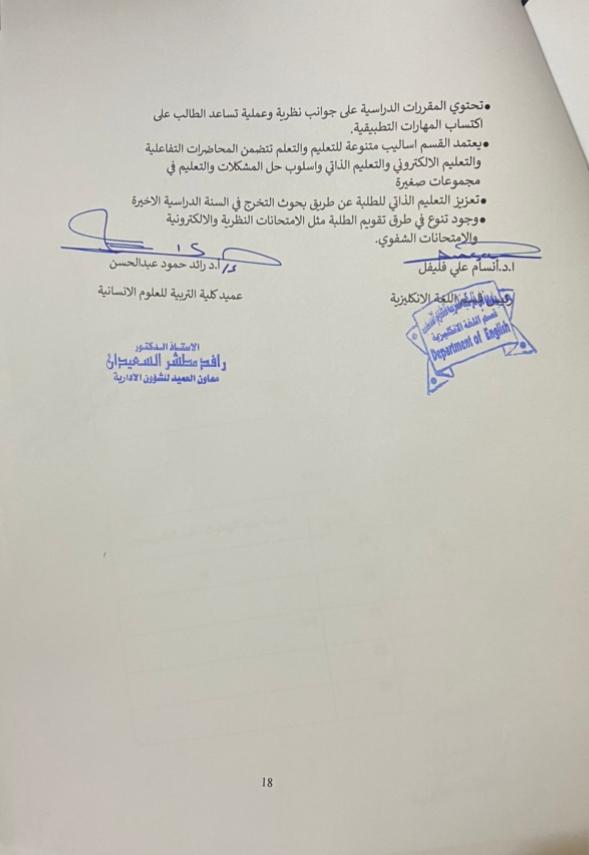 الاختصاص الشهادة الحاصل عليهاالشهادة الحاصل عليهااللقب العلمياللقب العلمياللقب العلمياللقب العلميالجنسالجنسالعدد الكليالاختصاص دكتوراهماجستيراستاذاستاذ مساعدمدرس مدرس مساعدذكرانثىالادب الانكليزي521141617علم اللغة610357111516مناهج وطرائق تدريس21111-213المجموع13135712219726السنواتالمرحلة الاولىالمرحلة الاولىالمرحلة الثانيةالمرحلة الثالثةالمرحلة الرابعةالمجموعالتسلسلالمقبولينالناجحينالناجحينالناجحينالناجحينالناجحين2015-2016706090100603102016-20171301205785953572017-201812011511550803602018-2019130120110110453852019-2020260230114105103472